FOOTWEARAppropriate footwear:Should be considered an important part of an athlete’s equipment.Can improve performance and help prevent injuryShould be properly fitted for the individual and be appropriate for the sport and playing surfaceThere are 4 main considerations when it comes to footwear:Undertake the “twist” test The greater the twist the shoe has, the more the foot will rollThere should be minimal torsion movement in your shoe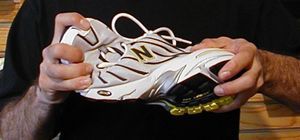 TO TEST: grasp the heel and the front of the shoe near the ball of the foot and twist lengthways.Flexibility of front of the shoeThe shoe should bend easily at the ball of the foot- if it doesn’t, neither will your footThe shoe should remain stiff in the mid shoe region from the ball of the foot to the heel-this gives more arch stabilityMid-sole densityIf you press into the sole of the shoe and it compresses more than a third it may be too softTO TEST: with your thumbs compress the rubber of the mid-soleA dual-density mid-sole is where the sole on the medial side (where the arch of your foot is) is firmer and where the outer aspect of the mid-sole is softer.	These types of shoes are good for athletes whose feet roll inward or flatten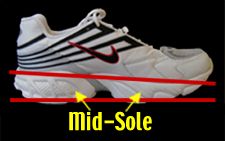 Heel CounterThe strength of the heel counter is important to keep your heel upright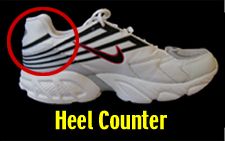 It should be made of plastic, not cardboard as plastic provides more support and lasts longerMany off the shelf  ”netball” shoes lack good support/control aspects important for netball.Appropriate footwear is important in injury prevention and game performance. Remember to replace your shoes regularly as they do wear out quickly when being used frequently.Make sure you wear good quality shoes whenever you play. This includes trainings because you are just as prone to the injuries that occur during games. If you have questions about your footwear or have any niggly problems please feel free to contact me on (08) 8263 8844. If I am consulting, leave a message and I am more than happy to call you back.Lisa CrowderTango League PhysiotherapistRoberts Physiotherapy